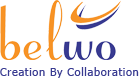 Designation : Head DevelopmentJob Location : MohaliResponsibilities 
1. Design/ Build and Maintain, reusable, reliable code. 
2. Implement bench marking
3. Ensure the best possible performance and quality
4. Identify bottlenecks and bugs, and devise solutions to mitigate and address these issues
5. Maintain code quality
6.Ensure timely deliveries 
7. Work with offshore team SkillsMinimum 8-10 years of experience in .NET(4 Years in managerial role) 
Strong understanding of object-oriented programming
Skill for writing reusable libraries
Familiar with various design and architectural patterns
Experience with popular web application frameworks
Knack for writing clean, readable, and easily maintainable code
Understanding of fundamental design principles for building a scalable application
Experience creating database schemas that represent and support business processes
Understanding of Common Language Runtime (CLR) 
Experience implementing automated testing platforms and unit tests
Proficient understanding of code versioning tools such as Git, SVN 
Strong leadership skills
Translate application storyboards and use cases into functional applications (Strong knowledge of Agile)Other
Open for night shifts & travel (Overseas client location) 